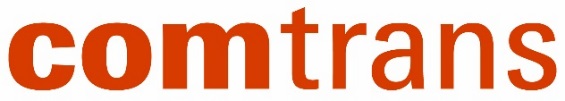 PRESS RELEASEMoscow, August 22The largest in Russia and Eastern Europe commercial vehicle trade show COMTRANS 2019 opens on September 3rd at Crocus Expo in Moscow.A wide range of new trucks, buses, cargo and passenger LCVs, trailers, utility vehicles, parts and components, repair tools and equipment will be showcased at the stands of leading Russian and international producers: GAZ Group, KAMAZ, MAZ, Mercedes-Benz , Volvo Trucks, MAN Truck & Bus, ISUZU, IVECO, DAF, Ford Turbo Trucks, Hyundai Truck and Bus, Renault Trucks, HINO, JAC, Foton, FAW, Yutong, Schmitz Cargobull, Meusburger Novtrak, Krone, Koegel, ChKPZ, Nursan , Wielton, Koluman, JOST, ZF Friedrichshafen, Binotto, Hyva, Continental, Knorr-Bremse, SAF-Holland, Thermo King, BPW, Webasto, MAHA, Carrier, Voith, FUWA, Camozzi and many others.Accredited journalists are invited to attend press conferences of leading car manufacturers exhibiting at COMTRANS 2019. The press conferences will take place during the Press Day on September 2nd, the schedule is available at the exhibition website www.comtransexpo.ru/en/ On September 3rd, at 11:00 a.m., the COMTRANS Arena in the Hall 14 invites all exhibitors and visitors to enjoy the Award Ceremony “The Best Commercial Vehicle of the Year in Russia”, the admission is free of charge.The Award is the oldest and the most respected in the commercial automotive industry in Russia. The idea of the Award is to identify the vehicles shining by technical excellence, sustainability, service availability, and efficiency in owning and operating. The leading international and domestic brands compete every year to be the best in major categories of trucks, buses, and LCV. The jury led by Alexander Solntsev consists of respected journalists known in the commercial vehicle market.COMTRANS ArenaFirst time in COMTRANS history the exhibition will feature a specially arranged zone named COMTRANS Arena. It will provide a platform for a 4-day intensive programme including the celebration of annual industry awards, panel discussions, and other professional content. Among the confirmed speakers and moderators are leading automotive and transport industry experts, top executives of Russian and International manufacturers, representatives of the Russian federal ministries, regulatory bodies and industry associations, the Moscow city government. The admission to the COMTRANS Arena is free for all COMTRANS visitors and exhibitors.Reference informationCOMTRANS - the largest commercial vehicle trade show in Russia and Eastern Europe2 September 2019 – Press day3-7 September 2019 – Exhibition datesVenue: Crocus Expo, Pavilion 3, Halls 13, 14, 15Over 200 exhibitors, more than 18 000 professional visitorsCOMTRANS is included in the official calendar of automobile exhibitions of the International Organization of Motor Vehicle Manufacturers (OICA) and runs through odd years. The exhibition is traditionally supported by the Ministry of Industry and Trade of the Russian Federation, the Ministry of Transport of the Russian Federation, the Ministry of Energy of the Russian Federation, and the Association of European Businesses (AEB).General Information Partner of COMTRANS – the magazine “Commercial Transport” www.ktmagazine.ru/en/Organisers:ITEMF Expo is a joint venture of two major international exhibition organizers: ITE Group and Messe Frankfurt www.itemfexpo.ru/en/Non-profit partnership “Association of Russian Automakers” (NP “OAR”) - created in 2003 at the initiative of leading Russian automobile manufacturers, is a member of the International Organization of Motor Vehicle Manufacturers www.oar-info.ru/en/Contacts for mass - media:Valeriya RybchakE-mail: valeriya.rybchak@itemf.ruTel.: +7 (495) 532-3002, ext. 919